                                                                              SAN BOIS CASA, INC.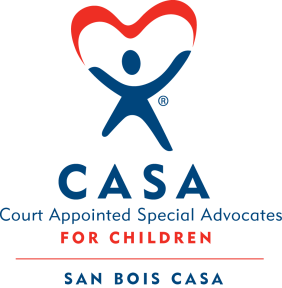                                          			KiBois Building 204 Wall St.                                                                                  P. O. Box 1392                                            	                      Poteau, OK 74953                                                             918-647-3267           AGENDA                   September 17, 2020 – 4:00 p.m.This public meeting is being held consistent with the amendments to the Open Meeting Act 25 § 301 ET SEQ., signed into law by Governor Stitt on Wednesday, March 18, 2020. See SB 661, 2020 O.S.L. 3 § 3.Conference Line: https://us04web.zoom.us/j/77496121881?pwd=ZTFIRmRmaVdqU3VaS2ltdEpackFwQT09The following board members will be attending via Zoom: Sarah Jordan, Steven Sockey, Ranada Adams, Tyler Atkinson, Darenda Joseph, Justin Kennedy, Chad YandellThe following staff will be attending via Zoom: Leah McLaughlinInvocationCall to OrderRoll Call (Compliance with Open Meeting Act)Welcome and Introductions of GuestsDiscussion and Possible Action on July 16, 2020 MinutesDiscussion and Possible Action on Financial Report for July 2020Discussion and Possible Action on Financial Report for August 2020Discussion and Possible Action on Amended and Restated Certificate of IncorporationDiscussion and Possible Action on Special Meeting for October 2020Director’s Report –  Credit Card Report, VOCA Grant, Arvest FoundationX.  	Business not known within 24 hours of this meetingXI.	AdjournmentNext Meeting                                            November 19, 2020 – 4:00 p.m.